Министерство культуры и архивного дела Приморского краяфилиал государственного автономного профессионального образовательного учреждения «Приморский краевой колледж искусств» в г. НаходкеОТЧЁТо результатах самообследованияфилиала государственного автономного профессионального образовательного учреждения «Приморский краевой колледж искусств» в г. НаходкеНаходка20231. Общие сведения об учебном заведенииФилиал государственного автономного профессионального образовательного учреждения «Приморский краевой колледж искусств» в г. Находке (далее – филиал) является средним звеном в системе российского трехуровневого образования в области музыкального искусства. Филиал призван удовлетворять социальные потребности личности в получении среднего специального профессионального образования. Образование в филиале дает выпускнику альтернативные возможности, в частности продолжить обучение в высшем учебном заведении или работать по приобретенной специальности, обеспечивая, таким образом, Приморский край необходимыми для его функционирования и развития высококвалифицированными кадрами в сфере культуры и искусства.Филиал (в то время Находкинское музыкальное училище) основан 24.06.1968 г. приказом Министерства культуры РСФСР № 488. Самообследование филиала государственного автономного профессионального образовательного учреждения «Приморский краевой колледж искусств» в г. Находке проводилось на основании приказа от 28 марта 2023 г. № 16/1-орг.Отчет о самообследовании обсужден на педагогическом совете образовательного учреждения – протокол № 2 от 28 марта 2023 г.Самообследование проведено с целью обеспечения доступности и открытости информации о деятельности организации, определения готовности филиала к процедуре соответствия содержания, уровня и качества подготовки выпускников требованиям государственных образовательных стандартов и аккредитационных показателей деятельности.Самообследование проводится также для более объективной оценки деятельности образовательного учреждения педагогическим коллективом, администрацией и внешними экспертами.В ходе самообследования проведена оценка динамики развития филиала за последние два года.2. Организационно-правовое обеспечение образовательнойдеятельности и система управленияФилиал осуществляет образовательную деятельность в соответствии с Конституцией Российской Федерации, Законом Российской Федерации «Об образовании», Гражданским Кодексом Российской Федерации, Федеральным Законом «О некоммерческих организациях», Указами Президента Российской Федерации, Постановлениями правительства Российской Федерации, другими законодательными актами Российской Федерации, Типовым положением об образовательном учреждении среднего профессионального образования (среднем специальном учебном заведении), министерства образования и науки Российской Федерации, администрации Приморского края, правовыми актами министерства культуры и архивного дела Приморского края и министерства образования Приморского края, Уставом ГАПОУ «ПККИ» и положением о филиале ГАПОУ «ПККИ» в г. Находке.Ориентиром для филиала выступает обеспечение гармоничного развития потенциала культуры и образования в образовательном и воспитательном процессе как единой системы, каждая из составных частей которой стимулирует интенсивное социальное воспроизводство культуры как стратегического ресурса в Приморском крае, способного реализовать задачи совершенствования общества на качественно новом уровне. Филиал стремится к повышению эффективности функционирования в новых социально-экономических и демографических условиях соответствии с приоритетными направлениями развития образовательной системы Российской Федерации и Приморского края.2.1. Организационно-правовое обеспечение.Образовательное учреждение: филиал государственного автономного профессионального образовательного учреждения «Приморский краевой колледж искусств» в г. Находке.Юридический адрес: Россия, 690012, Приморский край, г. Владивосток, ул. Русская, 40.Фактический адрес: Россия, 692909, Приморский край, г. Находка, ул.25 октября, 13.E-mail: metodist-2@yandex.ru.Адрес сайта: http://nakhodka-music.ru. Регулярность обновления – ежемесячно и по мере необходимости.Организационно-правовая форма образовательного учреждения: государственное автономное профессиональное образовательное учреждение.Филиал осуществляет образовательную деятельность в соответствии с Уставом, утвержденным распоряжением департамента земельных и имущественных отношений Приморского от 21 октября 2015 г. № 536-ри; Лицензией, рег. № 245 от «10» декабря 2014 г. серия 25Л01 № 0000678, сроком действия – бессрочная, выдана департаментом образования и науки Приморского края. Настоящая лицензия предоставлена на основании Приказа департамента образования и науки Приморского края от «10» декабря 2014 г. № 1420-а.Филиал государственного автономного профессионального образовательного учреждения «Приморский краевой колледж искусств» в г. Находке согласно лицензии имеет право осуществления образовательной деятельности по следующим образовательным программам:Свидетельство о государственной аккредитации рег. № 161, серия 25А01 № 0000589 от «23» ноября 2015 года, выдано департаментом образования и науки Приморского края. Действие свидетельства бессрочное.Государственный статус обладателя настоящего свидетельства – образовательное учреждение среднего профессионального образования (тип образовательного учреждения), колледж (вид образовательного учреждения).Укрупнённая группа направления подготовки и специальности профессионального образования, прошедшая государственную аккредитацию: код 53.00.00. Музыкальное искусство.2.2. Структура образовательного учреждения и система его управленияУправление филиалом государственного автономного профессионального образовательного учреждения «Приморский краевой колледж искусств» в г. Находке осуществляется в соответствии с законодательством Российской Федерации, Уставом, положением о филиале ГАПОУ «ПККИ» в г. Находке и на основе нормативной и организационно-распорядительной документации на принципах сочетания единоначалия и коллегиальности. Отраслевое управление филиалом осуществляет Учредитель, Министерство культуры и архивного дела Приморского края, Государственное автономное профессионального образовательное учреждение «Приморский краевой колледж искусств» к исключительной компетенции которого относится определение приоритетных направлений деятельности колледжа, принципов формирования и использования его имущества, систематический контроль финансово-хозяйственной деятельности колледжа.Непосредственное управление филиалом осуществляет руководитель, назначенный на эту должность приказом директора ГАПОУ «Приморский краевой колледж искусств» от 05.08.2022 г. приказом № 40-ФЛ.Общее руководство филиалом осуществляет выборный представительный орган – Совет филиала ГАПОУ «ПККИ» в г. Находке, возглавляемый руководителем (в его отсутствие – заместителем руководителя по учебно-воспитательной работе), в соответствии с законодательством Российской Федерации, правовыми актами региональных органов власти, местного самоуправления, Типовым положением о колледже и положением о филиале ГАПОУ «ПККИ» в г. Находке. В состав Совета входят представители всех категорий работников и представители обучающихся, которые избираются на Общем собрании филиала. Срок полномочий Совета 3 года.Управление организацией образовательного процесса осуществляет Педагогический совет филиала, созданный для решения вопросов учебно-воспитательного процесса, в целях совершенствования качества подготовки специалистов, повышения педагогического мастерства преподавателей, анализа работы приемной комиссии и результатов профориентационной работы. Основными направлениями деятельности Педагогического совета является совершенствование качества подготовки и выпуска специалистов, обеспечение соответствия содержания и уровня подготовки студентов требованиям Государственного образовательного стандарта и Федерального государственного образовательного стандарта среднего профессионального образования.В структуру филиала входят 9 предметно-цикловых комиссий:1. ПЦК «Специальное фортепиано»;2. ПЦК «Оркестровые духовые и ударные инструменты»;3. ПЦК «Инструменты народного оркестра»;4. ПЦК «Вокальное искусство и Хоровое дирижирование»;5. ПЦК «Теория музыки и Музыкальное образование»;6. ПЦК «Музыкальное искусство эстрады»;7. ПЦК «ПЦК «Общеобразовательные и гуманитарные дисциплины»;8. ПЦК «Общее фортепиано»;9. ПЦК «Детская музыкальная школа».Все структурные подразделения филиала при осуществлении своей профессиональной деятельности руководствуются Уставом колледжа и положением о филиале ГАПОУ «ПККИ» в г. Находке. В филиале существует номенклатура дел, соответствующая направлениям деятельности учреждения. Основными документами являются:Устав ГАПОУ «ПККИ»;Коллективный договор;Кодекс профессиональной этики работников;Правила внутреннего распорядка работников колледжа;Приказы и распоряжения директора;Приказы и распоряжения руководителя филиала;Штатное расписание;Положение об оплате труда работников колледжа;Положение о премировании;Положение по обработке и защите персональных данных;Положение об общем собрании коллектива;Положение о Совете Колледжа;Положение о Педагогическом совете;Положение о малом педагогическом совете;Положение о Методическом совете;Положение о предметно-цикловой комиссии;Положение о студенческом совете;Положение о приемной комиссии; экзаменационной и апелляционной комиссиях;Положение о вступительных испытаниях;Положение о проведении текущего контроля успеваемости и промежуточной аттестации обучающихся в Учреждении;Правила о порядке перевода, отчисления и восстановления обучающихся;Правила приема в Колледж;Положение о дополнительных платных образовательных услугах;Правила внутреннего распорядка обучающихся;Положение о стипендиальном обеспечении и других формах социальной поддержки студентов;Положение о детской музыкальной школе;Положение о филиале ГАПОУ «ПККИ» в г. Находке;Положение об общежитии;Положение о пропускном режиме.Права и обязанности работников филиала определяются должностными инструкциями.Имеющаяся в филиале нормативная и организационно-распорядительная документация соответствует действующему законодательству РФ. Все структурные подразделения выполняют свои функциональные обязанности, применяя средства вычислительной техники для обработки, хранения, обобщения и систематизации информации по различным направлениям деятельности. Накопление, обобщение материалов по различным направлениям деятельности учреждения осуществляется по подразделениям и отражаются в годовом отчете.Вывод:Самообследование организационно-правового обеспечения образовательной деятельности филиала показало соответствие нормативным требованиям, установленным в действующей лицензии. В целом структура филиала и система его управления достаточны и эффективны для обеспечения выполнения функций учреждения среднего профессионального образования в соответствии с действующим законодательством РФ. Собственная нормативная документация соответствует действующему законодательству РФ. Имеющаяся система взаимодействия обеспечивает жизнедеятельность всех структурных подразделений филиала и позволяет ему успешно вести образовательную деятельность.3. Структура подготовки кадровПодготовка кадров в филиале ГАПОУ «Приморский краевой колледж искусств» осуществляется по направлению 53.00.00 «Музыкальное искусство», что соответствует профилю образовательного учреждения. За 55 лет своего существования филиал выпустил более 1000 квалифицированных специалистов для Детских музыкальных школ, Детских школ искусств, концертных и творческих организаций. Формирование контингента обучающихся производится из числа студентов, подготовка которых осуществляется за счет средств бюджетного финансирования и на основе договоров с физическими лицами.Учреждение реализует основные профессиональные образовательные программы по специальностям в соответствии с лицензией на право осуществления образовательной деятельности.Контингент обучающихся в филиале на 1 апреля 2023 года 60 человек: 57 человек обучается на бюджетной основе, 2 – по договору об оплате образовательных услуг, 1 – на втором платном отделении.Комплектование групп по специальностям осуществляется в соответствии с контрольными цифрами приёма, действующей лицензией на право ведения образовательной деятельности в сфере среднего профессионального образования и Уставом колледжа. Подготовка специалистов обусловлена анализом потребности Приморского края в подготовке кадров для учреждений предпрофессионального образования, концертных организаций. Формирование контингента студентов осуществляется в соответствии с нормативными документами:- Законом Российской Федерации «Об образовании»;- Указом президента российской федерации от 08.07.1994 № 19-87 «О гарантиях прав граждан Российской Федерации на получения образования»;- Приказом №464 Министерства образования и науки РФ от 14 июня 2013 года «Об утверждении Порядка организации и осуществлении образовательной деятельности по образовательным программам среднего профессионального образования»;- Порядком приема, утвержденным Министерством образования и науки российской Федерации от 15.01.2009 № 4, с изменениями Приказ Минобрнауки от 14.03.2012 г. № 200, вступает в силу 22.04.2012 г., зарегистрирован в Минюсте РФ 03.04.2012 г.;- Правилами приема в ГАПОУ «ПККИ», принятыми Советом колледжа.Сформированный контингент соответствует установленному в лицензии предельному контингенту и контрольным цифрам приема, определенным учредителем. Цифры приема корректируются ежегодно учредителем в связи с кадровой потребностью молодых специалистов в сфере культуры Приморского края. Прием осуществляется на конкурсной основе по результатам вступительных испытаний. План приема выполняется ежегодно.В целях повышения качества подготовки абитуриентов в филиале организована работа годовых и краткосрочных подготовительных курсов на платной основе. В течение учебного года проводятся консультации по всем специальностям. Имеются в наличии нормативным требованиям документы, регламентирующие деятельность приемной комиссии. Информация для абитуриентов размещена на сайте филиала: http://nakhodka-music.ru.4. Содержание подготовки обучающихся и выпускников4.1 Структура и содержание образовательных программ.В соответствии с требованиями ФГОС разработаны учебные план по представленным в образовательным программам. Учебным заведением разработаны Основные профессиональные образовательные программы, включающая в себя характеристику ОПОП, характеристику деятельности выпускника, требования к результатам освоения ОПОП, документы, определяющие содержание и организацию образовательного процесса (график учебного процесса, учебный план, аннотации к программам учебных дисциплин, практик, МДК), ресурсное обеспечение ОПОП, требования к условиям реализации ОПОП. Программы обеспечены учебно-методическими и дидактическими материалами. Расчет времени в программах соответствует объему часов, отведенному на изучение дисциплин по учебному плану. В программах имеется перечень обязательной и дополнительной литературы. Программы разрабатываются преподавателями предметно-цикловых комиссий филиала, рассматриваются на заседаниях предметно-цикловых комиссий и утверждаются заместителем руководителя по учебно-воспитательной работе. На основе рабочей учебной программы каждый преподаватель оформляет календарно-тематический план, в котором обозначена тематика теоретических и практических занятий, продолжительность занятий, конкретное домашнее задание. Календарно-тематические планы рассматриваются и согласовываются на заседаниях ПЦК и утверждаются зам. руководителя филиала по УВР.4.2 Организация учебной и производственной практикиУчебная и производственная практика в учебном заведении реализуется в соответствии со следующими документами: «Положение о практике обучающихся, осваивающих основные профессиональные образовательные программы среднего профессионального образования» (приказ Минобранауки РФ от 18 апреля 2013 г. №291), Порядок организации и проведения учебной и производственной практики студентов (приказ директора ГАПОУ «ПККИ» от 03 ноября 2015 г. № 107-орг), программы практик специальностей. Процесс практической подготовки в филиале направлен на формирование высококвалифицированного специалиста.Практика является обязательным разделом ОПОП. Она представляет собой вид учебных занятий, обеспечивающих практико-ориентированную подготовку обучающихся. При реализации ОПОП СПО предусматриваются следующие виды практик: учебная и производственная.Производственная практика состоит из двух этапов: практики по профилю специальности и преддипломной практики.Учебная практика и производственная практика (по профилю специальности) проводятся образовательным учреждением при освоении студентами профессиональных компетенций в рамках профессиональных модулей и могут реализовываться как концентрированно в несколько периодов, так и рассредоточено, чередуясь с теоретическими занятиями в рамках профессиональных модулей.Цели и задачи, программы и формы отчетности определяются образовательным учреждением по каждому виду практики.Учебная практика проводится рассредоточено по всему периоду обучения в форме учебно-практических аудиторных занятий, дополняющих междисциплинарные курсы.Производственная практика включает в себя исполнительскую и педагогическую практики:исполнительская практика проводится рассредоточено в течение всего периода обучения и представляет собой самостоятельную работу студентов по подготовке самостоятельных работ и концертных выступлений;	педагогическая практика проводится рассредоточено по всему периоду обучения в виде ознакомления с методикой обучения игре на инструменте.	Базой педагогической практики на отделении «Хоровое дирижирование» является средняя общеобразовательная школа № 3 г. Находка (на основании договора между учреждениями), на исполнительских отделениях – программы дополнительного образования детей и взрослых, муниципальный духовой оркестр и муниципальный оркестр русских народных инструментов, на отделении «Музыкальное образование» – в коррекционной школе г. Находка и в МБДОУ № 3 г. Находка. Педагогическая практика проходит в соответствии с планом контроля успеваемости: проводятся технические и академические концерты. Академические концерты, запланированные по семестрам, сопровождаются обсуждением студентами и их педагогами-консультантами выступлений учащихся. В процессе обсуждения выявляется умение студентов анализировать исполнение ученика, подводить итоги работы, ставить новые задачи обучения. Каждый студент в обязательном порядке предоставляет индивидуальный план ученика для проверки. Педагог-консультант оказывает студентам помощь в ведении педагогической документации. На протяжении обучения поддерживается связь с родителями, решаются вопросы, связанные с посещением уроков, организацией домашних занятий, присутствием родителей на академических концертах. Студенты специальности «Теория музыки» проходят практику по сольфеджио, музыкальной литературе и ритмике в Детской музыкальной школе филиала, на 4 курсе – лекторскую практику в филиале, на концертных площадках города и на базе центральной библиотечной системы г. Находка (ЦБС). Таким образом, формы практического обучения студентов направлены на формирование соответствующих компетенций. Проведение учебной практики по педагогической работе регламентируется документами, контроль за наличием и ведением которых осуществляет заведующий ПЦК. Промежуточная аттестация учащихся проводится по всем учебным предметам по направлению обучения в последнюю неделю второй четверти и в последнюю неделю четвертой четверти. Сводная ведомость успеваемости учащихся заполняется по итогам четвертей и хранится у заместителя руководителя по УВР. Результаты учебной практики по педагогической работе студента оцениваются в конце каждого семестра. Производственная (профессиональная) практика имеет целью закрепление и углубление знаний, полученных в процессе обучения, приобретение необходимых умений, навыков и опыта работы по изучаемой специальности. Программа производственной (профессиональной) практики по каждой специальности включает содержание практики, устанавливает календарные сроки проведения плановых академических выступлений (зачетов, экзаменов), концертов (концерты класса, отчетные концерты отделения), а также участие студентов в конкурсах различного уровня. Результатом каждого этапа профессиональной практики является оценка и (или) зачет. Производственная практика состоит из двух этапов: производственная практика (по профилю специальности) исполнительская – 4 недели (144 часа); педагогическая – 1 неделя (36 часов); производственная практика (преддипломная) – 1 неделя (36 часов). Производственная практика (по профилю специальности) исполнительская представляет собой самостоятельную работу студентов (подготовка к концертным выступлениям, выступления на конкурсах, фестивалях). Результатом производственной практики (исполнительской) студента является отчет по семестрам в дневнике производственной практики. Практика по профилю специальности направлена на формирование у обучающегося общих и профессиональных компетенций, приобретение практического опыта и реализуется в рамках профессиональных модулей ОПОП СПО по каждому из видов профессиональной деятельности, предусмотренных ФГОС СПО по специальности. Преддипломная практика направлена на углубление первоначального практического опыта обучающегося, развитие общих и профессиональных компетенций, проверку его готовности к самостоятельной трудовой деятельности, а также на подготовку к выполнению выпускной квалификационной работы в организациях различных организационно-правовых форм. При реализации ОПОП СПО по профессии учебная практика и производственная практика проводятся образовательной организацией при освоении обучающимися профессиональных компетенций в рамках профессиональных модулей и реализовываются как в несколько периодов, так и рассредоточено, чередуясь с теоретическими занятиями в рамках профессиональных модулей. Преддипломная практика проводится непрерывно после освоения учебной практики и практики по профилю специальности. Аттестация по итогам производственной практики проводится с учетом (или на основании) результатов ее прохождения, подтверждаемых документами соответствующих организаций. Практика является завершающим этапом освоения профессионального модуля по виду профессиональной деятельности.Выводы:Содержание подготовки специалистов соответствует требованиям ФГОС. Профессиональная практика организуется в полном объеме. Структура подготовки отвечает интересам региона, прием студентов осуществляется в соответствии с установленными контрольными цифрами приема. 4.3. Организация  государственной (итоговой) аттестации.Проведение государственной итоговой аттестации (сроки, виды, содержание) соответствуют Государственным стандартам среднего профессионального образования. Итоговая государственная аттестация осуществляется в соответствии с программой, которая ежегодно разрабатывается выпускающей предметно-цикловой комиссией по специальности и утверждается руководителем филиала. Программа содержит вид аттестации, объем времени на ее подготовку и проведение, сроки проведения и экзаменационные материалы, формы и процедуру проведения, критерии оценки уровня и качества подготовки выпускников.5. Качество подготовки выпускниковКачество подготовки студентов к будущей профессиональной деятельности является важнейшим условием реализации требований Федерального государственного образовательного стандарта среднего профессионального образования. Оценка качества подготовки специалистов осуществляется на основе анализа результатов итоговых аттестаций выпускников за последние два года, контроля успеваемости студентов. Текущий контроль знаний предусматривает систематическую проверку качества получаемых студентами знаний и практических навыков по всем дисциплинам и модулям учебного плана. Количество обязательных контрольных работ определено учебным планом. Конкретные сроки, содержание, форма, вариативность контрольных работ определяются предметно-цикловой комиссией. Уровень контрольных работ соответствует ФГОС СПО, рабочим учебным программам. Контрольные уроки проводятся по окончанию изучения отдельных разделов учебного материала в счет времени, предусмотренного учебным планом. Контрольный урок оценивается дифференцированной оценкой. Итоговые семестровые оценки выставляется на основе совокупности оценок по текущему контролю знаний и навыков за полугодие с учетом динамики обучения студента. Зачеты, определенные учебным планом, проводятся в соответствии с графиком учебного процесса. Форма зачета выбирается преподавателем. Формы зачетов и контрольных уроков: академический концерт; устный опрос; письменная практическая работа; тестирование; практические упражнения на инструменте; музыкальная викторина; дирижирование; технический зачёт (этюды, гаммы арпеджио).Объем и уровень проверяемых знаний и навыков определен рабочими программами учебных дисциплин.Экзамены проводятся в период экзаменационных сессий в соответствии с учебными планами и графиком учебного процесса. На каждую экзаменационную сессию составляется расписание. Формы проведения экзаменов зависят от специальностей (исполнение сольной или ансамблевой программы, дирижирование, просмотр, устный экзамен по билетам, письменный экзамен и пр.). Уровень требований при проведении промежуточной аттестации определяется программными требованиями. При этом программы выступлений на академических концертах, зачетах и экзаменах по исполнительским дисциплинам учитывают индивидуальные особенности развития музыканта, ситуационные моменты, такие, как подготовка к конкурсу, сольному концерту. Программы выступлений и критерии оценок утверждаются предметно-цикловыми комиссиями.  Анализ промежуточной аттестации обучающихся студентов проводится учебной частью, обсуждается на Педагогическом совете колледжа, где рассматриваются вопросы успеваемости, перевода, отчисления студентов.В филиале сформированы фонды оценочных средств, которые позволяют производить оценку эффективности учебно-воспитательного процесса. Процедуру государственной (итоговой) аттестации регламентирует Положение об итоговой государственной аттестации выпускников ГАПОУ «Приморский краевой колледж искусств», программы итоговой государственной аттестации выпускников по специальностям.	Положение о государственной итоговой аттестации выпускников филиала разработано в соответствии с Приказом №968 Министерства образования и науки РФ от 16 августа 2013 года «Об утверждении Порядка проведения государственной итоговой аттестации по образовательным программам среднего профессионального образования».Оценка качества подготовки выпускников осуществляется ГАК, организуемой в колледже на основании приказа директора. Список председателей ГАК утверждается Министерством культуры и архивного дела Приморского края. Материалы ГАК за аттестуемый период свидетельствуют о соблюдении процедуры итоговой государственной аттестации (приказы о допуске, сводные ведомости, протоколы заседаний, отчеты председателей ГАК, протоколы присвоения квалификации, приказы о присвоении квалификации, выдачи дипломов и др.).Программы государственной итоговой аттестации выпускников филиала, утверждаются ежегодно руководителем филиала. Для проведения государственной итоговой аттестации в филиале создается государственная аттестационная комиссия. В состав комиссии входят преподаватели филиала. Решение государственной аттестационной комиссии о присвоении квалификации выпускникам, прошедшим итоговую государственную аттестацию и выдаче соответствующего документа об образовании, объявляется приказом директора колледжа. Отчеты председателей ГАК зачитываются на педагогическом совете и обсуждаются на заседании ПЦК. Отмеченные недостатки обсуждаются на заседаниях ПЦК. Трудоустройство выпускников филиала 2022 года:6. Условия реализации образовательных программ6.1 Кадровое обеспечениеОбразовательный процесс в ГАПОУ «ПККИ» осуществляют 33 педагогических работника, из них: 26 штатных, 7 внешних совместителей. Все штатные преподаватели и внутренние совместители имеют высшее образование. Возрастной состав штатных преподавателей практически стабилен и достаточно сбалансирован. Средний возраст штатных педагогических работников филиала ГАПОУ «Приморский краевой колледж искусств» в г. Находке составляет 55 лет.Из 33 преподавателей: мужчин – 5, что составляет 14 %, женщин – 28, что составляет 85 %.На момент обследования штатные преподаватели имеют следующий педагогический стаж:Средний педагогический стаж составляет 33 года.Количество привлекаемых специалистов из других профильных учреждений (почасовиков) – 6 человек, что объясняется переходом на новый Федеральный государственный образовательный стандарт, который включает в себя различные дисциплины с небольшим количеством часов, не позволяющим иметь в филиале штатного преподавателя данного предмета. Движение штатных педагогических кадров за последние 3 года:Квалификационная характеристика штатных преподавателей филиала ГАПОУ «Приморский краевой колледж искусств» в г. Находке за последние три года:Качественный состав педагогического коллектива обеспечивает образовательный процесс в соответствии с действующим законодательством Российской Федерации и позволяет успешно вести образовательную деятельность по всем образовательным программам в соответствии с лицензионными требованиями.Вывод.Качественный состав педагогического коллектива обеспечивает подготовку специалистов на заявленном уровне. Целесообразно продолжить работу по повышению квалификации преподавателей через различные формы, в т.ч. обучение в аспирантуре наиболее подготовленных преподавателей.6.2.Концертно-творческая работаКонцертно-творческая работа преподавателей и студентов филиала Приморского краевого колледжа искусств проводится в рамках выполнения учебных часов по концертной практике, что является составной частью основной образовательной программы. В процессе концертной практики проверяется профессиональная готовность будущего специалиста к трудовой деятельности. Студенты филиала в публичных выступлениях имеют прекрасную возможность проверить свое профессиональное умение на концертной эстраде, повысить исполнительское мастерство и обрести уверенность в выборе профессии. Кроме учебной задачи концертная практика выполняет важные воспитательные и культурно-просветительские функции.Вся творческая работа филиала строится на основе нескольких базовых направлений: Отчетно-конкурсное направлениеПросветительская и профориентационная работаШефская и благотворительная работаСамостоятельная культурная деятельность студентов.Просветительская и профориентационная работа.Работа филиала по профессиональной ориентации учащихся школ включает в себя ряд мероприятий, основными из которых являются:организация рекламной компании и распространение информации об образовательном учреждении на территории региона;издание и распространение во все музыкальные школы города и края проспектов о правилах приема;рассылка писем родителям перспективных учащихся с приглашением на консультацию;оформление «Уголка абитуриента» с информационным стендом, на котором размещаются материалы справочного и текущего характера; выступления руководителя и преподавателей филиала в средствах массовой информации, на родительских собраниях в профильных учебных заведениях;организация профориентационных концертов с рассказами об учреждении;участие учреждения в ежегодных ярмарках учебных мест, проводимых городской администрацией, а также на базе общеобразовательных учреждений;работа по мониторингу музыкальных способностей учащихся средних и старших классов средних школ и ДШИ города; работа с перспективными учениками ДМШ: уроки и консультации, творческие контакты;участие творческих коллективов учреждения в концертной жизни города и края;мастер-классы и выступления педагогов филиала на концертных площадках учебных заведений и учреждений культуры края;встречи со старшеклассниками ДШИ и ГДХШ г. Находки и Партизанского района.В 2022 году в филиале ГАПОУ «ПККИ» в г. Находке прошли следующие конкурсы учащихся ДМШ и ДШИ:18-19 февраля 2022 г. – VI Краевой  смотр-конкурс «Юный виртуоз»25-26  марта 2022 г. на базе филиала состоялся XIII Краевой конкурс юных исполнителей на народных инструментахС 7 по 9 октября 2021 г. состоялся 14 Краевой фестиваль искусств для одаренных детей с ограниченными возможностями здоровья «Радость творчества».  Участие в фестивале приняли 20  ребят из г. Находки и г. Артёма. Взаимодействие филиала с учреждениями дополнительного образования детей. Совместно с детскими музыкальными школами, школами искусств, общеобразовательными школами проводится целенаправленная работа по организации отбора и подготовки кандидатов на учебу. Её составными частями являются: создание, пополнение и систематизация базы данных о перспективных учащихся, а также беседы, уроки и консультации для юных музыкантов, которые преподаватели традиционно ведут в дни школьных каникул. Помимо этого, налажены и постоянно совершенствуются связи учреждения с бывшими выпускниками, ныне работающими в ДМШ, ДШИ, эстетических центрах, клубах и дворцах культуры.В печатных средствах массовой информации и на телевидении регулярно говорится о музыке, о знаменательных и памятных датах, о работе филиала ГАПОУ «Приморский краевой колледж искусств» в г. Находке. Студенты и педагогический состав принимают активное участие в музыкальной жизни города и края – в фестивалях и концертах, лекциях и беседах. В 2022 году был создан и работает Телеграмм-канал Находкинского филиала колледжа.Преподаватели филиала выступают в качестве экспертов при проведении аттестации педагогов ДМШ. По мере необходимости дают консультации при подготовке конкурсов, открытых уроков, написании методических рефератов. Кураторы также принимают активное участие в работе жюри музыкальных конкурсов города и края, устанавливая контакты с перспективными учениками:В рамках VIIIX Международного кинофестиваля «Меридианы Тихого» концерт-встреча с артистами театра и не планировались ввиду капитального ремонта здания филиала.Вывод:По результатам работы коллектива образовательного учреждения в части создания условий для повышения качества подготовки выпускников, а также на основании проведенного самообследования уровня подготовки по дисциплинам всех блоков учебных планов, качество подготовки специалистов в соответствии с требованиями государственного образовательного стандарта СПО оценивается как достаточное.6.3. Информационно-методическое обеспечение.Для достижения современного качества образования в филиале применяются новые формы методической, учебной и информационной работы, связанные с применением различных компьютерных и сетевых технологий в учебном процессе и в обеспечении профессиональной деятельности. Это – звукозапись и нотный набор, профессиональные базы данных (библиотеки и фонотеки) и профессиональная навигация в Интернете, интенсификация образовательного процесса посредством внедрения современных технических средств. Обеспечивается доступ в Интернет с пользовательских мест учебной части, методического кабинета, кабинета информатики, библиотеки. Созданы все материально-технические предпосылки для успешной интеграции в мировое культурно-образовательное пространство. По адресу : http://nakhodka-music.ru функционирует сайт филиала со ссылкой на адрес muzcollege.ru ГАПОУ «Приморский краевой колледж искусств», обеспечивающий свободный доступ к актуальной нормативной, учебно-методической и творческой информации для педагогов и студентов.Библиотека филиала имеет оборудованное помещение общей площадью 46,4 м2, включающее хранение фондов и читальный зал. Фонд библиотеки насчитывает 17 044 единицы хранения, обеспечивая учебный процесс нотной, учебной, методической, музыковедческой и художественной литературой, а также периодическими и справочными изданиями в области культуры и искусства. В филиале функционирует читальный зал на 15 посадочных мест, который отвечает современным требованиям, обеспечивает реализацию образовательных стандартов в оптимальной форме. Студенты располагают возможностью самостоятельных занятий, здесь можно не только работать с нотной и иной литературой, а также пользоваться различными учебными пособиями и программами. В библиотеке ведется целенаправленная работа по пополнению и обновлению фонда в зависимости от учебных планов, программ и норм книгообеспечения по новым государственным стандартам. Сотрудник библиотеки организует дифференцированное обслуживание читателей в читальном зале и на абонементе.  Направления деятельности библиотеки:Формирование библиотечного фонда в соответствии с профилем учреждения, образовательными, профессиональными программами и информационными потребностями пользователей;Обеспечение преподавателей, студентов и сотрудников колледжа учебной, научной, справочной и художественной литературой, периодическими изданиями информационными материалами для учебно-воспитательного процесса;Организация и проведение подписки периодических изданий;Участие в воспитательной и просветительской деятельности колледжа, формирование у студентов социально необходимых знаний и навыков, гражданской позиции, профессиональных интересов, пропаганда культурного наследия;Формирование библиотечно-информационной культуры, обучение пользователей современным методам поиска информации, привитие навыков пользования книгой.Статистические показатели деятельности библиотеки на 1 апреля 2023 г.:Оформлены книжные выставки и стенды: Международный день музыки;День русского языка;День культуры;Масленица;Тотальный диктант;Новые нотные и периодические издания;День космонавтики;Проведение методических выставок в течение года; выставки новой литературы;Ежемесячно освящались памятные и знаменательные даты 2022 года;Новый год;Старый Новый год;Рождество;День российского студенчества;День Победы;Бессмертный полк;Международный день учителя;День единства и примирения;Международный день родного языка;День защитника Отечества;Международный женский день;День смеха;День работника культуры РФ;Праздник Весны и Труда;День славянской письменности и культуры;Международный день защиты детей;День России;День Знаний;День народного единства;День Неизвестного солдата;Всё о коронавирусе;Год культурного наследия народов РоссииПодписка на периодические издания:Музыкальный руководитель.Кабинет фонотеки оснащен современной техникой: компьютерным оборудованием с выходом в сеть Internet, музыкальными центрами, проигрывателями виниловых дисков, магнитолами, видеомагнитофоном, DVD проигрывателем, мультимедийным проектором, видеокамерой, наушниками и др. Для обеспечения учебного процесса по прослушиванию/просмотру музыкальных аудио - и видеоматериалов в кабинете фонотеки оборудовано 5 посадочных мест, оснащенных наушниками, для одновременной работы 5 обучающихся. С учетом использования наушников и магнитол, а также компьютерного оборудования, возможно одновременное прослушивание 5 различных произведений.Фонд фонотеки содержит необходимые для учебного процесса аудио и видео материалы и составляет 1,8 тысяч единиц, в том числе: виниловые диски – 300 шт., 750 СD/ DVD дисков. Кроме того, фонд содержит около 2 Тб медиа-, аудио- и видео источников информации в электронном виде. Регулярно проводится работа по оцифровке и переводу учебных материалов на электронные носители.В течение учебного года проводится видеосъемка творческих мероприятий учреждения, в том числе авторских, отчетных и тематических концертов, вне учебных мероприятий, творческих встреч с известными музыкантами, конкурсов юных музыкантов из ДШИ и ДМШ Дальневосточного региона, Летних творческих школ и т.д. На основе данных материалов записываются DVD диски и хранятся в фонотеке. В филиале оборудованы мультимедийной, видео- и аудиотехникой специализированные кабинеты: кабинеты информатики, музыкальной литературы, общеобразовательных и социально-экономических дисциплин.6.4. Методическая работаМетодическая работа в филиале ГАПОУ «Приморском краевом колледже искусств»                    в г. Находке является составной частью учебного процесса и направлена на совершенствование педагогического мастерства преподавателей и концертмейстеров, а также педагогических работников ДШИ и ДМШ Приморского края, обновление программного обеспечения образовательного процесса, внедрение в практику достижений передового педагогического опыта, повышение квалификации педагогических работников, ознакомление их с достижениями педагогической практики в области культуры и искусства. С целью координирования учебно-воспитательной и научно-методической деятельности, повышения эффективности учебного процесса и качества подготовки специалистов в учреждении создан методической кабинет. Методический кабинет обеспечивает условия для самообразования преподавателей, совершенствования их педагогического мастерства, обмена опытом работы; строит свою работу в тесном контакте с администрацией и председателями предметно-цикловых комиссий. Основными задачами работы методической работы являются:- Повышение уровня теоретических знаний преподавателей в области методики, развитие их творческих способностей, улучшение профессиональной и методической квалификации начинающих преподавателей.- Оказание помощи преподавателям в их самостоятельной работе по повышению педагогического мастерства; - Участие в разработке и совершенствовании содержания Государственного стандарта среднего профессионального образования, региональных программ развития профессионального образования, авторских учебных программ, курсов.- Методическое обеспечение изучаемых дисциплин, курсов образовательного процесса учебно-программной документацией, учебной и методической литературой, различными средствами обучения.- Совершенствование форм, методов обучения и воспитания, внедрение в учебный процесс активных методов обучения, эффективных средств обучения и контроля знаний.	Учебная и методическая работа включена в ежегодные планы предметно-цикловых комиссий. Регулярно на заседаниях ПЦК заслушиваются отчёты преподавателей о результатах проделанной работы. На педагогических советах практикуются слушания председателей ПЦК по вопросам методической работы в образовательном учреждении. 	Работа методического кабинета ведётся по следующим направлениям:Изучение и обобщение лучшего опыта преподавателей, классных руководителей:посещение уроков, зачётов, экзаменов и внеклассных мероприятий;плановые проверки отделений;изучение и проверка рабочей документации преподавателей;создание базы данных по учёту состояния учебно-методической работы преподавателей;отбор материалов, освещающих лучший опыт преподавателей (планов, конспектов, записей, лекций, докладов, методических разработок, рекомендаций, наглядных пособий т.д.);организация обмена опытом работы по отдельным методическим проблемам (планирование работы, система контроля за знаниями студентов, организация самостоятельной работы студентов и т.п.).Оказание помощи преподавателям в повышении педагогического мастерства и организации учебного процесса:ознакомление преподавателей с новой методической литературой;разработки методических рекомендаций, указаний;оказание помощи в выборе темы методической работы, её раскрытии и письменном оформлении.Оказание методической помощи молодым, начинающим преподавателям:организация встреч с опытными преподавателями;ознакомление с материалами, освещающими лучший педагогический опыт;организация консультаций; стимулирование стремления к самообразованию, повышения профессионального мастерства.Методическая работа в филиале осуществляется через такие формы как: заседания методического совета, заседания предметно-цикловых комиссий, открытые уроки, мастер-классы, взаимопосещения преподавателями занятий. Достаточно большое внимание учреждение уделяет вопросам совершенствования профессионального мастерства преподавателей. Повышение квалификации осуществляется в следующих образовательных учреждениях:- Хабаровский государственный институт культуры,- Дальневосточный государственный институт искусств,- Филиал ГАПОУ «Приморский краевой колледж искусств» в г. Находке.Преподавателями учреждения в учебном процессе используются следующие методы и формы обучения: решение задач, всевозможные тесты для контроля знаний, использование аудио- и видеоматериалов. В рамках обязательной учебно-методической работы преподавательского состава ведётся совершенствование и постоянное пополнение учебно-методических комплексов отдельных дисциплин, куда входят: курсы лекций, разработка тестов, практических и контрольных заданий, методические рекомендации по организации самостоятельной работы студентов, дидактический материал. Для учёта данных о состоянии учебно-методической литературы методическим кабинетом заведена электронная картотека, где отражены следующие формы учебно-методической и организационной работы преподавателей:методические разработки, рекомендацииучебные пособия,разработка рабочих программ, спец. курсов,публикация статей, сборников, научно-методических материалов,творческо-исполнительская деятельность,создание дидактического материала.В методическом кабинете содержатся следующие материалы:– Методические работы преподавателей учебного заведения.– Методические работы преподавателей ДМШ и ДШИ края, направленные на рецензирование.– Учебная документация: учебные планы и программы по всем предметам.– Методические рекомендации и указания на различные темы (выполнение курсовых работ, организация самостоятельной работы студентов и т.д.).– Рефераты, инструментовки, дипломные и контрольные работы студентов.Одной из форм методической работы является создание:аранжировок, инструментовок, переложений (для оркестра, ансамбля);репертуарных и других сборников.За данный период преподавателями филиала написано 8 инструментовок, аранжировок и переложений для эстрадного оркестра, ансамбля русских народных инструментов и хора. Состав оркестра и ансамбля изменяется ежегодно, поэтому нотный материал, ориентированный на конкретный состав требует специальных аранжировок, инструментовок, сочинений. Руководитель хора «Ауфтакт» – Копылова Е.Н., художественный руководитель эстрадного оркестра – Коваленко К.В., квартета гитаристов «Золотые струны» – Фролов Д.М., вокального ансамбля «В ритме джаза» – Шулева М.А., ансамбль ложкарей «Звонница» – Петухина Л.И., Находкинский квартет саксофонистов – Коваленко К.В., Трио флейтистов – Коваленко И.Х.Филиалом ГАПОУ «ПККИ» в г. Находке проведены курсы повышения квалификации в объёме 72 часов для двоих преподавателей ДШИ и ДМШ Приморского края.Творческие встречи и мастер-классы в филиале ПККИ – ещё одна форма по активизации роста профессионального мастерства преподавателей не только нашего учебного заведения, но и школ города и края (проводится электронная рассылка).Организация работы по оказанию дополнительных платных образовательных услуг населению – репетиторство по программам колледжа.Рецензирование методических работ преподавателей, экспертиза образовательных программ ДМШ и ДШИ Приморского края  к аттестации.Участие кураторов в проведении аттестации преподавателей по зональным объединениям. Ежегодно в филиале проводятся Краевые конкурсы юных исполнителей - учащихся ДШИ и ДМШ:Краевой Фестиваль искусств одарённых детей с ограниченными возможностями здоровья;Краевая Летняя Творческая Школа одаренных детей Приморья;Один раз в два года проводятся Краевые конкурсы юных исполнителей - учащихся ДШИ и ДМШ:Краевой конкурс учебно-методических программ, пособий и разработок;Краевой конкурс «Учитель и ученик»;Краевой конкурс вокальных ансамблей;Краевой конкурс «Музыкальный эрудит»;Краевой конкурс исполнителей на народных инструментах; Краевой конкурс «Юный виртуоз»;Краевой фестиваль хоровой музыки;Краевой конкурс концертных программ;Краевая методическая конференция;Ежегодно в филиале проходит городская студенческая конференция.Цели и задачи Конкурсов и конференций:определение уровня обучения детей в музыкальных учебных заведениях (ДМШ и ДШИ) с целью ориентирования их для поступления в средние специальные учебные заведения культуры и искусства;выявление и поддержка талантливых детей;повышение исполнительского уровня учащихся ДМШ и ДШИ;повышение профессионального уровня преподавателей;обмен опытом преподавателей;формирование условий для самореализации творческих и исследовательских умений студентов в сфере образования.Участие в 2022 г. студентов и обучающихся в Международных, Всероссийских, региональных и городских конкурсах:В 2022 году получили стипендию Главы НГО:Информация о повышении квалификации работников учреждений культуры, 
образовательных учреждений в области культуры и искусства на базе филиала ГАПОУ «Приморский краевой колледж искусств» в г. Находке на 1 апреля 2023 года: Организация работы по оказанию дополнительных платных образовательных услуг населению:- репетиторство – 6 договоров,- хоровая студия – 5 договоров,- дополнительное образование детей и взрослых – 37 договоров.Рецензирование методических работ преподавателей – 28.6.5. Материально-техническое обеспечение учебного процессаФилиал ГАПОУ «Приморский краевой колледж искусств» в г. Находке для организации учебного процесса располагает площадями в здании, расположенном по адресу: 692909, г. Находка, ул. 25 октября, 13 1961 года постройки.Филиал располагает:земельный участок общей площадью 1774 м2;нежилое помещение (гараж) общей площадью 46,7 м2 по адресу: 692909, г. Находка, ул. Сенявина, д. 14, строен. 1;четырехэтажное здание – общая площадь 1877,8 м2, под учебный процесс используется 1089,1 м2. На одного обучающегося приходится 16,75 м2. общежитие – 382 м2, в том числе жилая – 336 м2. На одного проживающего приходится 17,7 м2. Обеспеченность нуждающихся в общежитии – 100%;административные помещения – 406,7 м2;а также иное имущество производственного и учебного назначения. На одного обучающегося приходится 23,8 м2 общей площади и 13,8 м2 учебных помещений.Для обеспечения учебного процесса в филиале имеется: 2 фото-камеры, 14 компьютеров, музыкальный центр, 3 микшерских пульта, 2 мультимедийных проектора, 1 проигрыватель DVD дисков, моноблок с DVD-приводом, телевизор, ноутбук, 9 компьютеров (автоматизированное рабочее место), 1 принтер, 3 МФУ, 3 акустические системы, 8 шнуровых микрофона, 2 басовый усилителя.Учебный процесс обеспечен следующими музыкальными инструментами: 37 пианино, 4 цифровых пианино, 1 мидиклавиатура, 1 валторна, 4 рояля, 2 аккордеона, 3 балалаек, 4 баяна, 2 синтезатора, 6 акустических гитар, 4 трубы, 2 кларнета 2 электрогитары, 1 бас-гитара, 8 домр 6 саксофона, 1 ксилофон, 2 ударные установки, 3 флейты, флейта-пикколо.Общежитие оборудовано помещением для приготовления пищи (установлена электрическая четырёх-конфорочная плита), для стирки с сушилкой для белья (установлена стиральная машина), душевая комната, 2 санузла, комната досуга и самоподготовки.Приобретения в 2022 году:- светодиодные лампы и светильники;- вытяжная вентиляция в душевой общежития;- выключатели в колледже и общежитии;- подводка к умывальнику в общежитии;- лейка для душа в  общежитии;- врезные замки в колледже;-  удлинитель силовой 20м /на катушке;- радиоприёмное устройство тревожной кнопки;- конвектор Baliu в колледж.Ведётся текущий ремонт в помещениях филиала, капитальный ремонт фасада и крыши здания.Выводы:Ведение образовательной деятельности в филиале ГАПОУ «Приморский краевой колледж искусств» в г. Находке соответствует государственным санитарно-эпидемиологическим правилам и нормативам и обязательным требованиям пожарной безопасности.Материально-техническая база филиала ГАПОУ «Приморский краевой колледж искусств» в г. Находке находится на достаточном уровне и соответствует нормативным требованиям.6.6. Показатели деятельности профессиональной образовательной организации,подлежащей самообследованию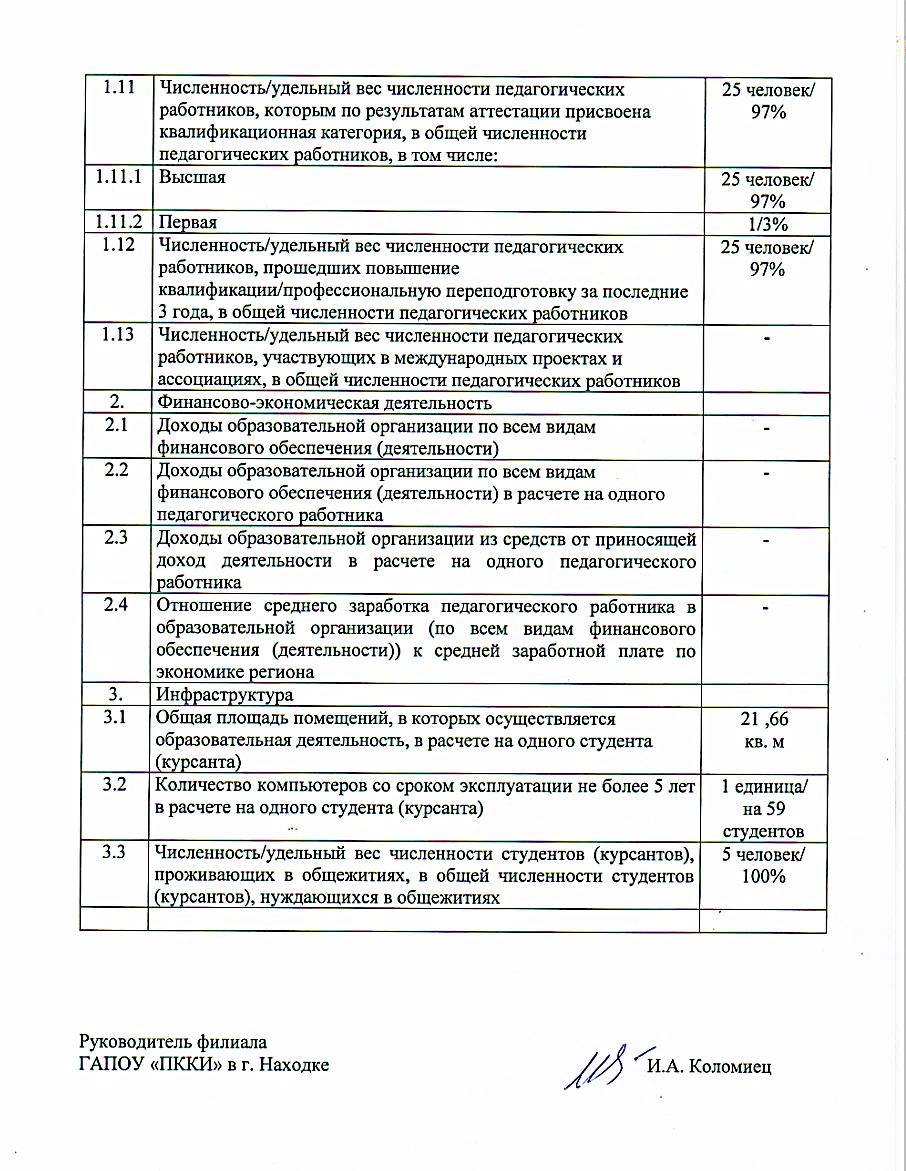 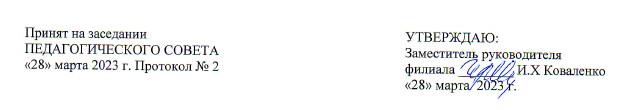 Профессиональное образованиеПрофессиональное образованиеПрофессиональное образованиеПрофессиональное образованиеПрофессиональное образование№п/пКоды профессий, специальностей и направлений подготовкиНаименования профессий, специальностей и направлений подготовкиУровеньобразованияПрисваиваемые по профессиям, специальностям и направлениям подготовкиквалификации123451.53.02.03Инструментальное исполнительство (по видам инструмента)СреднеепрофессиональноеАртист, преподаватель, концертмейстер;Артист-инструменталист (концертмейстер), преподаватель2.53.02.04Вокальное искусствоСреднеепрофессиональноеАртист-вокалист, преподаватель3.53.02.06Хоровое дирижированиеСреднеепрофессиональноеДирижер хора, преподаватель;Хормейстер, преподаватель4.53.02.07Теория музыкиСреднеепрофессиональноеПреподаватель, организатор музыкально-просветительской деятельности5.53.02.02Музыкальное искусство эстрады (по видам)СреднеепрофессиональноеАртист, преподаватель, руководитель эстрадного коллектива6.53.02.01Музыкальное образованиеСреднеепрофессиональноеУчитель музыки, музыкальный руководитель; музыкальный преподавательРезультаты итоговой государственной аттестации 2022 годаРезультаты итоговой государственной аттестации 2022 годаРезультаты итоговой государственной аттестации 2022 годаРезультаты итоговой государственной аттестации 2022 годаРезультаты итоговой государственной аттестации 2022 годаРезультаты итоговой государственной аттестации 2022 годаРезультаты итоговой государственной аттестации 2022 годаРезультаты итоговой государственной аттестации 2022 годаСпециальностьВсего выпускников«5»«4»«3»Средний балл% успеваемостиКачествоуспеваемости53.02.03Фортепиано1211410010053.02.03Оркестровые духовые и ударные инструменты2600510010053.02.03Инструменты народного оркестра1121410010053.02.07Теория музыки1300510010053.02.02Музыкальное искусство эстрады37414,510010053.02.04Вокальное искусство2312410010053.02.01Музыкальное образование22204,510010053.02.06Хоровое дирижирование12005100100Итого13261054,5100100№Наименование профессии (специальности)Кол-во выпускниковИз них:Из них:Из них:Из них:Из них:№Наименование профессии (специальности)Кол-во выпускниковтрудоустройствоПродолжили обучение (профильный ВУЗ)Продолжили обучение не профильный ВУЗ)Призваны в ВС РФПредоставлено свободное трудоустройство1Инструментальное исполнительство «Фортепиано»1---1-2Инструментальное исполнительство «Отделение духовых и ударных инструментов»2-2---3Инструментальное исполнительство «Инструменты народного оркестра»11----4Вокальное искусство211---5Музыкальное образование22----6Хоровое дирижирование11----7Музыкальное искусство эстрады «Эстрадное пение»22----8Музыкальное искусство эстрады «Инструменты эстрадного оркестра»11----До 40 летДо 40 лет41-5041-5051-6551-65Свыше 65Свыше 654 чел.16%6 чел.24%9 чел.32%7 чел.28%Преподавательский состав202220222022202220222022Преподавательский составВсегоПо возрастным группамПо возрастным группамПо возрастным группамПо возрастным группамПо возрастным группамПреподавательский составВсегоДо 40 лет41-5051-65Свыше 65Средний возрастШтатные преподаватели, в т.ч.26676753А) высшей квалификацииВ т.ч. имеющие почетные звания25575755А) высшей квалификацииВ т.ч. имеющие почетные звания2--273Б) 1-й категории, в т.ч. имеющие почетные звания------Б) 1-й категории, в т.ч. имеющие почетные звания------В) СоответствиеВ т.ч. имеющие почетные звания---1--В) СоответствиеВ т.ч. имеющие почетные звания------До 5 лет6-10 лет11-15 лет16-20 летСвыше 20 летЧеловек025217Преподаватели имеющие звания2 человека, из них«Заслуженный работник культуры Российской Федерации»1 человекКандидат философских наук1 человекОтличник народного образования1 человекГодыКол-во2019/2020уволено0 чел.2019/2020принято0 чел.2020/2021уволено1 чел.2020/2021принято0 чел.2021/2022уволено02021/2022принято1 чел.Квалификационные категории202020202021202120222022Квалификационные категорииабс.%абс.%абс.%Высшая26100251002596Первая------Соответствие----14Итого человек262625252626ГеографияКоличество участниковНаходка 9Владивосток1Артём3Врангель6Хабаровск1Раздольное1Итого21ГеографияКоличество ансамблей Находка13Владивосток14Артём19Врангель8Раздольное3Вольно-Надеждинское1Славянка2Большой Камень1Михайловка1Владимиро-Александровское1Камень-Рыболов1Преображение1Лучегорск1Лазо1Пограничный2Итого69(около 110 чел)№п/пКонкурсМесто проведенияКол-во1.VI краевой конкурс «Юный виртуоз»Филиал ГАПОУ «ПККИ» в г. Находке32.Зональный конкурс солистов-вокалистов и вокальных ансамблей (академический вокал)ДШИ №1 НГО33.Зональный конкурс юных исполнителей эстрадной музыки (вокалисты)ДШИ №1 НГО34.Зональный конкурс юных исполнителей эстрадной музыкиДШИ №1 НГО25.Зональный конкурс юных исполнителей эстрадной музыки (инструменталисты)ДШИ №1 НГО26.III городского фестиваля-конкурса Stars-art ДК им. Ю.Гагарина17Зональный конкурс по общему фортепиано учащихся ДМШ и ДШИ «Подснежник»ДШИ №1 НГО18Зональный конкурс «Юный концертмейстер»ДШИ №1 НГО29Межмуниципальный фестиваль музыкальных ансамблей Приморья «Арго-2022»МАУК «Дом культуры посёлка Врангель»110Мастер-класс по классу флейтыДШИ №1 НГО111Городской конкурс «Планета детства»МЦК2Итого: 11515Фонд всего экземпляров17 044В том числеУчебная1 759Учебно-методическая15033Поступило всего экз.-В том числе-Научная-Учебная21Методическая210Периодические издания1Комплект (подшивка)- совокупность номеров периодического издания сшитых в одно целое-Читатели72Сотрудники колледжа25Студенты колледжа57Посещений всего290Книговыдача всего экз.520Библиотечных работников всего1По образованию-Высшее1Общая площадь библиотеки м246,4ДатаНаименованиеПреподаватель Награждение23-24.04.2021XII Международный конкурс среди музыкантов GRAND MUSIC ART (г. Елец)Пр. Коваленко И.Х.Лауреат 3 степени – МЕФЕД СОФЬЯЛауреат 3 степени – КОВРИГИНА МАРИЯ23-24.04.2021XII Международный конкурс среди музыкантов GRAND MUSIC ART (г. Елец)Конц. Цветкова О.Г.Лауреат 3 степени – РОМАНЦОВА МАРИЯ01-08.04.2022XII Международный конкурс молодых музыкантов-исполнителей  МУЗЫКАЛЬНЫЙ ВЛАДИВОСТОК 2022Пр. Ким А.А.Лауреат 3 степени  Дуэт: РОМАНЦОВА МАРИЯСМИРНОВА МАРИЯ01-08.04.2022XII Международный конкурс молодых музыкантов-исполнителей  МУЗЫКАЛЬНЫЙ ВЛАДИВОСТОК 2022Пр. Коваленко И.Х.Конц. Цветкова О.Г.Лауреат 3 степени  МЕФЕД СОФЬЯ02.04.2022Открытый городской конкурс исполнителей русского романса (г. Фокино)Хормейстер – Е.Н.КопыловаКонц. Цай Е.А.Солистка – Шулева М.А.Лауреат 1 степени – Хор АУФТАКТ02.04.2022Открытый городской конкурс исполнителей русского романса (г. Фокино)Пр. Ларина И.Б.Конц. Цай Е.А.Лауреат 1 степени Дуэт: Юлия Нечепоренко Елизавета Мерцалова;Лауреат 2 степени Дуэт: Дарья Адвахова Елизавета ЕмельянцеваИтого3820стипендия Главы Находкинского городского округа в 2022 г. (май)Мефед Софья Сергеевнастипендия Главы Находкинского городского округа в 2022 г. (май)Смутыло Елизавета Тимуровнастипендия Главы Находкинского городского округа в 2022 г. (ноябрь)Быкова Мирослава Александровнастипендия Главы Находкинского городского округа в 2022 г. (ноябрь)Смирнова Мария Евгеньевна№Наименованиекурсов повышения квалификацииКол-во участников1.КПК по теме «Современные требования к преподаванию на вокально-хоровом отделении. Особенности подбора репертуара в детском хоре» в объёме 72 часов1 чел.Итого за год1 чел.N п/пПоказателиЕдиница измерения1.Образовательная деятельность11.1Общая численность студентов (курсантов), обучающихся по образовательным программам подготовки квалифицированных рабочих, служащих, в том числе:-1.1.1По очной форме обучения-1.1.2По очно-заочной форме обучения-1.1.3По заочной форме обучения-1.2Общая численность студентов (курсантов), обучающихся по образовательным программам подготовки специалистов среднего звена, в том числе:60человек1.2.1По очной форме обучения60 человек1.2.2По очно-заочной форме обучения0 человек1.2.3По заочной форме обучения0 человек1.3Количество реализуемых образовательных программ среднего профессионального образования6 единиц1.4Численность студентов (курсантов), зачисленных на первый курс на очную форму обучения, за отчетный период18 человек1.5Численность/удельный вес численности студентов (курсантов) из числа инвалидов и обучающихся с ограниченными возможностями здоровья, в общей численности студентов (курсантов)-1.6Численность/удельный вес численности выпускников, прошедших государственную итоговую аттестацию и получивших оценки "хорошо" и "отлично", в общей численности выпускников9 человек/70 %1.7Численность/удельный вес численности студентов (курсантов), ставших победителями и призерами олимпиад, конкурсов профессионального мастерства федерального и международного уровней, в общей численности студентов (курсантов)20 человек/33 %1.8Численность/удельный вес численности студентов (курсантов), обучающихся по очной форме обучения, получающих государственную академическую стипендию, в общей численности студентов35 человека/58%1.9Численность/удельный вес численности педагогических работников в общей численности работников26 человек/74%1.10Численность/удельный вес численности педагогических 26 человек/ 